The title of the manuscript, The title of the manuscript, The title of the manuscriptAuthor Name Surname1*, Author Name Surname21XXXXXX University, Faculty of XXXXX, Department of XXXXXX, Post code, City, Country.2XXXXX University, Faculty of XXXXX, Department of XXXXXX, Post code, City, Country.*Presenter e-mail: xxx.xxx@xxxx.xxx.xxAbstractThe abstract should be one paragraph without sections and should not exceed 350 words and minimum 100 words. For research articles, abstracts should give a pertinent overview of the work. We strongly encourage authors to use the following style of structured abstracts, but without headings: (1) Background: Place the question addressed in a broad context and highlight the purpose of the study; (2) Methods: briefly describe the main methods or treatments applied; (3) Results: summarize the article’s main findings; (4) Conclusions: indicate the main conclusions or interpretations. The abstract should be an objective representation of the article and it must not contain results that are not presented and substantiated in the main text and should not exaggerate the main conclusions.Key words: Keyword-1, Keyword-2, Keyword-3, Keyword-4, Keyword-5, Keyword-6INTRODUCTIONThe introduction should briefly place the study in a broad context and highlight why it is important. It should define the purpose of the work and its significance. The current state of the research field should be carefully reviewed and key publications cited. Please highlight controversial and diverging hypotheses when necessary. Finally, briefly mention the main aim of the work and highlight the principal conclusions. As far as possible, please keep the introduction comprehensible to scientists outside your particular field of research.MATERIALS AND METHODSThe Materials and Methods should be described with sufficient detail to allow others to replicate and build on the published results. This section may be divided into subheadings such as Materials, Methods, Statistical Analysis, etc. Please note that the publication of your manuscript implicates that you must make all materials, computer code, and protocols associated with the publication available to readers. Please disclose at the submission stage any restrictions on the availability of materials or information. New methods and protocols should be described in detail while well-established methods can be briefly described and appropriately cited.Research manuscripts reporting large datasets that are deposited in a publicly available database should specify where the data have been deposited and provide the relevant accession numbers. If the accession numbers have not yet been obtained at the time of submission, please state that they will be provided during review. They must be provided prior to publication.Interventional studies involving animals or humans, and other studies that require ethical approval, must list the authority that provided approval and the corresponding ethical approval code.Table 1. This is a table. Tables should be placed in the main text near to the first time they are cited.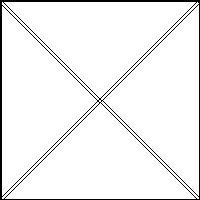 Figure 1. This is a figure. Schemes follow another format. If there are multiple panels, they should be listed as (a) Description of what is contained in the first panel; (b) Description of what is contained in the second panel. Figures should be placed in the main text near to the first time they are cited.In the matrix (equation 1) form of multiple regression is:Y=Xβ+ε                                                       (1)RESULTSThis section may be divided into subheadings. It should provide a concise and precise description of the experimental results, their interpretation, as well as the experimental conclusions that can be drawn.DISCUSSIONAuthors should discuss the results and how they can be interpreted from the perspective of previous studies and the working hypotheses. The findings and their implications should be discussed in the broadest context possible. Future research directions may also be highlighted.CONCLUSIONSThis section is not mandatory but can be added to the manuscript if the discussion is unusually long or complex.ACKNOWLEDGEMENTSIn this section, you can acknowledge any support given which is not covered by the author's contribution or funding sections. This may include administrative and technical support, or donations in kind (e.g., materials used for experiments).REFERENCESUse APA style for references [Publication Manual of the American Psychological Association]. For a summary of the APA references style see the http://www.apastyle.org/learn/tutorials/basics-tutorial.aspx. The references must be written in alphabetical order by authors’ names, with the following elements:Journal ArticlesSurname N, Surname N. Year. The full title of the article. Abbreviated Journal Name, Volume and Issue: first and last page. Sen U, Sirin E, Aksoy Y, Ensoy U, Ulutas Z, Kuran M. 2016. The effect of maternal nutrition level during mid-gestation on post-natal muscle fiber composition and meat quality in lambs. Anim Prod Sci, 56: 834-843.Books and Book Chapters Surname N, Surname N. Year. Title of the book or proceeding. Publisher, City, Volume, first and last page.Field TG, Taylor RE. 2015. Scientific farm animal production: an introduction to animal science. Upper Saddle River, NJ: Pearson Prentice Hall, New York, USA, 11th ed., pp 425. Surname N, Surname N. Year. Title of the contribution. In: Surname N, editors. Title of the book or proceeding. Publisher, City, Volume, first and last page.Preston ND, Daszak P, Colwell RR. 2013. The human environment interface: applying ecosystem concepts to health. In: Mackenzie JS, Jeggo M, Daszak P, Richt JA, editors. One health: the human-animal-environment interfaces in emerging infectious diseases. Springer-Verlag, New York, USA, 8th ed., pp. 83-100.ThesisSurname N. Year.  Title of the thesis. MSc or PhD thesis, University, Faculty or Institute, City, Pages.Sen U. 2014. Maturation temperature and the use of antioxidant in in vitro embryo production in cattle. PhD thesis, Ondokuz Mayis University, Institute of Science, Samsun, pp. 182. Conference PapersSurname N, Surname N. Year. The full title of the conference papers. In: Title of proceeding book, Date, City, Country, Pages. Moss KJ, Greening L. 2009. The effect of age and gender on the time taken for horses to learn an operant task. In: Proceedings of the British Society of Animal Science, April 01-30, Southport, UK, p. 1.Internet Addressed Articles or ReportsSurname N. Year. The full title of the internet addressed article. URL: http://www.xxxxxxxxxxx (accessed date: month, day, year).Smith J. 2001. Emergence of infectious diseases. URL: http://www.edpsciences.org/docinfos/INRARND (accessed date: September 24, 2002).Anonymous. 2012. US Department of agriculture nutrient database for standard reference. URL: http://www.nal.usda.gov/fnic/foodcomp (accessed date: March 23, 2012).TableAny abbreviation used in a table must be defined in that table. All tables should be cited in the text. The title of the table continues on the same line with only the first letter capitalized. For numerals less than 1, a zero should be inserted to the left of the decimal point, and if possible, columns should be center-aligned. If there are no data for a particular entry, a hyphen should be inserted. If an explanation is necessary, an abbreviation can be used in the body of the table (e.g., ND) and it should be explained clearly in the footnotes. References to footnotes in a table are to be specified by superscript numbers, independently for each table. Superscript letters are used to designate statistical significance. Use an upper-case P to indicate probability values (i.e., P < 0.05). Standard errors can be attached to each mean by ± signs when variance.FigureFigures should fit in full-page width. Unnecessary backgrounds and grid lines should be removed from graphs. Each axis should have a description and a unit. For bar charts, different fill patterns may be used if needed (black, white, gray, and stripes). The preferred file type for figures is JPEG, TIFF, or PPT. The minimum resolution is 300 dpi for color and grayscale figures, and 600 dpi for line art. A caption should be prepared to provide sufficient information and all abbreviations, and the symbols used in the figure should be defined in the caption. The figure caption should be prepared at bottom of the figure.Title 1Title 2Title 3Title 4entry 1 *datadatadataentry 1 *datadatadataentry 1 *datadatadata